Table of Contents1	Purpose and Scope	32	Definitions	43	Service Description	54	Term of Contract	65	Orders and Delivery	76	Service Assurance and Performance	87	Pricing	98	Fault Handling	109	Network Operations and Maintenance	1110	Forecasts	12Purpose and ScopeThis Sub Annex sets out the terms and conditions under which Oman Broadband will provide Cross-Connect Service between two Requesting Licensees who are Co-locating within Oman Broadband’s Data Centre.DefinitionsSee Definitions in Annex A of the Agreement.Service Description Cross-Connect service is defined as a passive fibre connection between two Requesting Licensees who are Co-locating within Oman Broadband’s Data Centre. Cross-Connect Service may not be used by either Requesting Licensee to provide Wholesale Services using Oman Broadband infrastructure to other Requesting Licensees.The connection is supplied on request from an initiating Requesting Licensee. The service is offered in such a manner that tie cables are provided from points of interconnect within each Requesting Licensee’s Co-location space, to a single point of interconnect on an Optical Distribution Frame (ODF) within Oman Broadband’s Data Centre.Patching is performed by Oman Broadband personnel. There are two types of Cross-Connect differentiated by availability:Cross-Connect with standard availability, where guaranteed availability is 99.5%Cross-Connect with high availability, where guaranteed availability is 99.95%.For the avoidance of doubt, orders for Cross-Connect service can only be placed if both Requesting Licensees already have Co-location Service in the relevant Data Centre.Term of ContractThe minimum contract term for each Cross-Connect Order shall be one (1) year, starting from the service activation date of the respective service.After the 1-year contract period, the contract term shall be automatically renewed, on a monthly basis, until the Service is terminated by the initiating Requesting Licensee by sending a request for disconnection to Oman Broadband.Orders and DeliveryOrders and delivery shall be as per Annex D. Service Assurance and PerformanceService assurance and performance shall be as per Annex D.PricingPricing shall be as per Annex E. Fault HandlingProcesses for fault handling shall be as per Annex D. Network Operations and MaintenanceRefer to the Main Body of the Agreement and Annex D. ForecastsRefer to the Main Body of the Agreement. 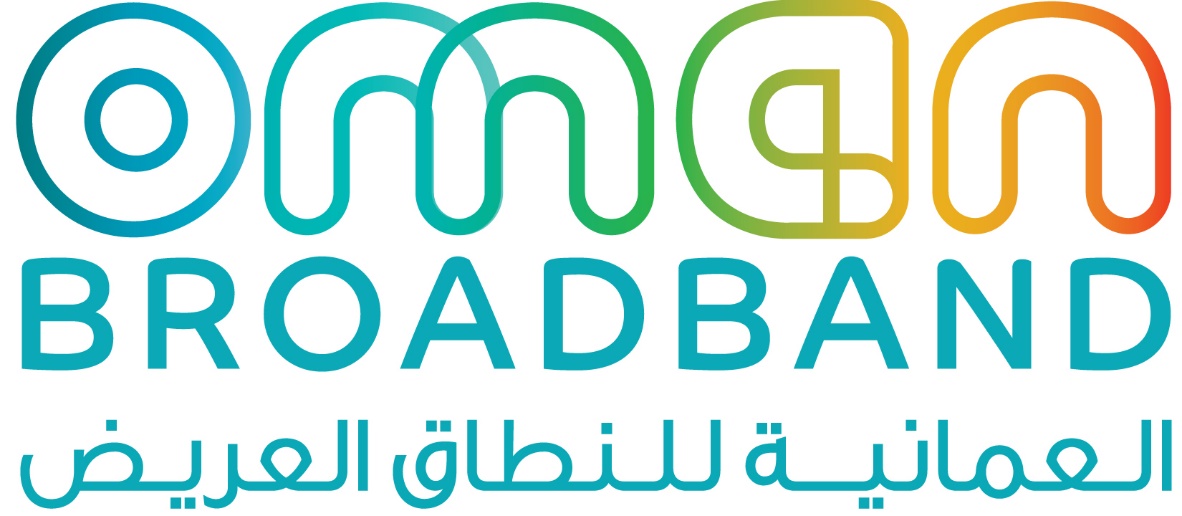 